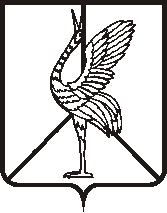 Администрация городского поселения "Борзинское"ПОСТАНОВЛЕНИЕ «29» июня 2021 г.                                                                                               № 421город БорзяО внесении изменений и дополнений в постановление Администрации городского поселения «Борзинское» от 31 августа 2020 года № 501 «Об утверждении положения о порядке и размере  оплаты труда руководителей, их заместителей и главных бухгалтеров  муниципальных учреждений городского поселения «Борзинское»	В   соответствии   со статьей 145 Трудового кодекса Российской Федерации, Федеральным   законом  от 06 октября  2003 г.  №  131-ФЗ  «Об общих  принципах  организации  местного  самоуправления  в Российской Федерации», Указом Президента РФ от 7 мая 2012 г. N 597 "О мероприятиях по реализации государственной социальной политики", статьями 37, 38 Устава  городского  поселения «Борзинское», администрация городского поселения «Борзинское» постановляет: 1. Внести изменения и дополнения в Положение о порядке и размере оплаты труда руководителей, их заместителей и главных бухгалтеров  муниципальных учреждений городского поселения «Борзинское», утвержденное постановлением администрации городского поселения «Борзинское» от 31 августа 2020 года № 501, и изложить п.5.1. в следующей редакции: «п.5.1. В целях поощрения руководителей, их заместителей и главных бухгалтеров  муниципальных учреждений в пределах выделенных бюджетных ассигнований могут устанавливаться стимулирующие выплаты к окладам (должностным окладам): выплата за специфику работы;выплата за интенсивность;  выплата за качество выполняемых работ;надбавка за выслугу лет;за почетное звание, ученую степень и ученое звание; система премирования,денежное поощрение по Указу Президента РФ от 07.05.2012 года № 597 «О мероприятиях по реализации государственной социальной политики». 2.  Дополнить раздел V Положения о порядке и размере оплаты труда руководителей, их заместителей и главных бухгалтеров  муниципальных учреждений городского поселения «Борзинское», утвержденное постановлением администрации городского поселения «Борзинское» от 31 августа 2020 года № 501 пунктом 5.8 следующего содержания: «5.8. Денежное поощрение по Указу Президента РФ от 07.05.2012 года № 597 «О мероприятиях по реализации государственной социальной политики»;         Для достижения целевого показателя повышения оплаты труда работникам культуры ежемесячно распоряжением администрации городского поселения «Борзинское»  директору учреждения культуры устанавливается размер ежемесячного денежного поощрения по  Указу Президента РФ от 07.05.2012 года № 597 «О мероприятиях по реализации государственной социальной политики».3.  Настоящее постановление вступает в силу на следующий день после дня его официального опубликования в периодическом печатном издании бюллетене «Борзинский вестник» и обнародования на специально оборудованном стенде в фойе 1 этажа административного здания администрации городского поселения «Борзинское» по адресу: г.Борзя, ул.Савватеевская, 23. 4.  Настоящее постановление подлежит размещению на официальном сайте городского поселения «Борзинское» в информационно-телекоммуникационной сети «Интернет» (www.борзя-адм.рф) Врио главы городского поселения «Борзинское»                              В.Ю.Сизиков                    